Com a Roda dos AlimentosVamos contruir postais de Natal alusivos à alimentação saudável!Alguns postais serão entregues às escolas parceiras no Encontro do projeto Food Connects Europe 2017/20, a realizar entre 4 e 8 de dezembro na escola Mörike-Realschule na cidade de Heilbronn na Alemanha.1. Começar por dobrar ao meio uma folha de cartolina de tamanho A4.- Na primeira página, escrever a frase em inglês “Merry Christmas”.- Na página 4, identificar com    		nome, nº e turma		Project FOOD CONNECTS EUROPE 2017/20 Erasmus+Agrupamento de Escolas de V. N. Poiares – 2017 	- O postal deve ser escrito em inglês.        Sugestão: Desenhar a roda dos alimentos numa folha à parte e depois colá-la no postal nas páginas 2 e 3 (as páginas do interior do postal).3. Acrescentar uma mensagem de Natal, em inglês.4. Decorar o teu postal com palavras, desenhos ou colagens alusivos ao Natal e à alimentação saudável.5. Entregar o Postal de Natal ao teu professor de Matemática até ao dia 29 de novembro.Data limite de entrega  29nov20176. O teu postal poderá ser avaliado pelas disciplinas intervenientes (matemática, biologia, ed. visual,…). Depois, os postais de Natal serão selecionados e expostos em espaços da escola.2. Desenhar a RODA DOS ALIMENTOS, nas páginas 2 e 3: Desenhar uma circunferência de raio 4cm, aproximadamente. Calcular as amplitudes dos ângulos dos 7 setores circulares correspondentes às percentagens:28% Cereals, Rice and Potatoes   23% Vegetables20% Fruit18% Milk and Dairy Products     5% Meet, Fish and Eggs   4% Grain Legumes  2% Fat and Oils     Desenhar os sete setores circulares. Escrever o título (Food Wheel) e a legenda de cada setor circular (em inglês). Desenhar ou colar imagens de alimentos em cada setor circular.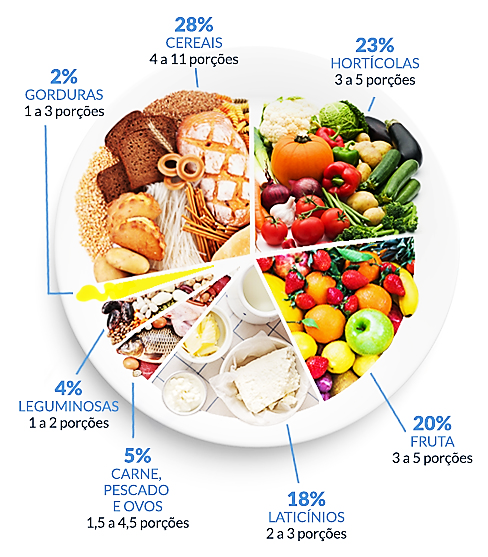 